Załącznik nr 1. Wzór karty weryfikacji poprawności wniosku w ramach PO WER (projekty konkursowe)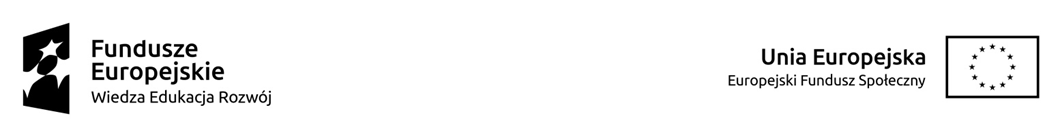 KARTA WERYFIKACJI POPRAWNOŚCI WNIOSKU W RAMACH PO WERINSTYTUCJA OGŁASZAJĄCA KONKURS:…………………………………………………………………………….NR KONKURSU:…………………………………………………………………………………………………………………DATA WPŁYWU WNIOSKU: ……………………………………………………………………………………………..NR WNIOSKU:...............................................................................................SUMA KONTROLNA WNIOSKU:.............................................................................................TYTUŁ PROJEKTU:……………………………………………………………………………………………………………..NAZWA WNIOSKODAWCY:……………………………………………………………………………………………….Sporządzone przez: 	Imię i nazwisko:	Komórka organizacyjna:	Data:		Podpis:A.WERYFIKACJA OCZYWISTYCH OMYŁEK WE WNIOSKU TAKNIEOczywiste omyłkiOczywiste omyłkiCzy we wniosku stwierdzono oczywiste omyłki?Czy we wniosku stwierdzono oczywiste omyłki?□□B.DECYZJA W SPRAWIE POPRAWNOŚCI WNIOSKUTAKTAKTAKNIECzy wniosek może zostać przekazany do oceny?Czy wniosek może zostać przekazany do oceny?□□□□